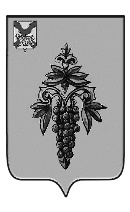 АДМИНИСТРАЦИЯ ЧУГУЕВСКОГО МУНИЦИПАЛЬНОГО ОКРУГАПРИМОРСКОГО КРАЯПОСТАНОВЛЕНИЕс. ЧугуевкаОб утверждении порядка создания мест(площадок) накопления твердых коммунальных отходовИ ведения реестра мест (площадок) накопления твердыхкоммунальных отходов на территории Чугуевскогомуниципального округаВ соответствии с Жилищным кодексом Российской Федерации, Градостроительным кодексом Российской Федерации, Федеральным законом от 24 июня 1998 года № 89-ФЗ «Об отходах производства и потребления», Федеральным законом от 10 января 2002 года № 7-ФЗ «Об охране окружающей среды», Федеральным законом от 6 октября 2003 года № 131-ФЗ «Об общих принципах организации местного самоуправления в Российской Федерации», Постановлением Правительства Российской Федерации от 3 марта 2013 года № 290 «О минимальном перечне услуг и работ, необходимых для обеспечения надлежащего содержания общего имущества в многоквартирном доме, и порядке их оказания и выполнения», Постановлением Правительства Российской Федерации от 31 августа 2018 года № 1039 «Об утверждении правил обустройства мест (площадок) накопления твердых коммунальных отходов и ведения их реестра», постановлением Администрации Приморского края от 19 июня 2018 года № 283-па «О внесении изменений в некоторые постановления Администрации Приморского края в области обращения с твердыми коммунальными отходами», руководствуясь Уставом Чугуевского муниципального округа, администрация Чугуевского муниципального округаПОСТАНОВЛЯЕТ:1. Утвердить Порядок создания мест (площадок) накопления твердых коммунальных отходов и ведения реестра мест (площадок) накопления твердых коммунальных отходов на территории Чугуевского муниципального округа (приложение № 1).2. Утвердить состав комиссии по согласованию создания мест (площадок) накопления твердых коммунальных отходов на территории Чугуевского муниципального округа (приложение № 2).3. Настоящее постановление подлежит официальному опубликованию и размещению на официальном сайте Чугуевского муниципального округа в информационно-телекоммуникационной сети интернет.4. Контроль за исполнением настоящего постановления возложить на заместителя главы администрации Чугуевского муниципального округа И.В. Щенёва.Приложение № 1к постановлению администрацииЧугуевского муниципального округаот _________________ № ____Порядоксозданиямест (площадок) накоплениятвердыхкоммунальныхотходовиведенияреестрамест (площадок) накоплениятвердыхкоммунальныхотходовнатерриторииЧугуевскогомуниципальногоокруга1. Общие положения1.1. Настоящий Порядок устанавливает процедуру создания мест (площадок) накопления твердых коммунальных отходов, формирования и ведения реестра (площадок) накопления твердых коммунальных отходов на территории Чугуевского муниципального округа.1.2. Места (площадки) накопления твердых коммунальных отходов должны соответствовать требованиям законодательства Российской Федерации в области санитарно-эпидемиологического благополучия населения, с учетом подъезда спецтехники, осуществляющей сбор и вывоз твердых коммунальных отходов с учетом требований предусмотренных СанПиН 2.1.2.2645-10«Санитарно-эпидемиологические требования к условиям проживания в жилых зданиях и помещения», СанПиН 42-128-4690-88«Санитарные правила содержания территорий населенных пунктов».2. Создание мест (площадок)накопления твердых коммунальных отходов2.1. Места (площадки) накопления твердых коммунальных отходов создаются администрацией Чугуевского муниципального округа, за исключением установленных законодательством Российской Федерации случаев, когда такая обязанность лежит на других лицах.2.2. В случае если в соответствии с законодательством Российской Федерации обязанность по созданию мест (площадок) накопления твердых коммунальных отходов лежит на других лицах, такие лица согласовывают создание места (площадки) накопления твердых коммунальных отходов с комиссией по согласованию создания мест (площадок) накопления твердых коммунальных отходов на территории Чугуевского муниципального округа и включении их в реестр (далее - Комиссия) созданной при администрации Чугуевского муниципального округа.2.3. Запрещается самовольная установка контейнеров без согласования с Комиссией.3. Цели, задачи и функции Комиссии3.1. Комиссия является постоянно действующим коллегиальным органом и создается с целью согласования создания мест (площадок) накопления твердых коммунальных отходов (далее - ТКО) на территории Чугуевского муниципального округа.3.2. Комиссия действует на постоянной основе до утверждения нового состава Комиссии.3.3. Комиссия в соответствии с возложенными на нее задачами выполняет следующие функции:- рассмотрение заявок граждан и юридических лиц по вопросу согласования создания мест (площадок) накопления ТКО;- организация выездов на планируемые места размещения контейнерных площадок накопления ТКО с целью проведения осмотра и их дальнейшего согласования;- направления запросов в федеральный орган исполнительной власти, уполномоченного осуществлять федеральный государственный санитарно-эпидемиологический надзор;- внесение предложений, направленных на согласование создания мест (площадок) накопления ТКО.4. Организация работы Комиссии4.1. Для выполнения функций согласования создания мест (площадок) накопления ТКО на территории Чугуевского муниципального округа формируется Комиссия из пяти человек.4.2. Состав Комиссии утверждается постановлением администрации Чугуевского муниципального округа. Комиссия состоит из председателя, секретаря и других членов Комиссии.4.3. На заседание комиссии могут привлекаться специалисты в области санитарно-эпидемиологического надзора.4.4. Состав Комиссии должен исключать возможность возникновения конфликта интересов, который мог бы повлиять на принимаемые Комиссией решения.4.5. Основной формой работы Комиссии являются:- осмотр территории существующего и предлагаемого места (площадки) накопления ТКО, с составлением акта осмотра;- направление запроса в территориальный орган федерального органа исполнительной власти, уполномоченного осуществлять федеральный государственный санитарно-эпидемиологический надзор;- проведение заседаний;- рассмотрение результатов санитарно-эпидемиологических заключений о соответствии требованиям санитарного законодательства мест создания (площадок) накопления ТКО;- рассмотрение заявок о согласовании создания мест (площадок) накопления ТКО.4.6. Заседание Комиссии проводятся при поступлении заявок. В случае отсутствия заявок, заседание комиссии не проводится.4.7. Комиссия правомочна принимать решения при участии в ее работе не менее половины от общего числа ее членов. В случае равенства голосов, голос председательствующего на заседании Комиссии является решающим.4.8. Решение Комиссии считается принятым, если за него проголосовало более половины участвующих в заседании членов Комиссии.4.9. Руководство деятельностью Комиссии осуществляет председатель Комиссии, который несет ответственность за выполнение возложенных на Комиссию задач и осуществление функций.Председатель Комиссии:- согласовывает дату и время проведения членами Комиссии осмотра территории существующего и предлагаемого места (площадки) накопления ТКО;- согласовывает дату и время проведения заседаний Комиссии и перечень вопросов, вносимых на ее рассмотрение;- утверждает повестку и проводит заседания Комиссии.В отсутствие председателя Комиссии его обязанности исполняет заместитель председателя Комиссии.Секретарь Комиссии:- ведет прием заявок и их регистрацию;- организует осмотр территорий существующих и предлагаемых мест сбора и накопления ТКО;- организует подготовку материалов для рассмотрения на Комиссии;- организует заседание Комиссии;- оформляет протокол заседания Комиссии;- оформляет акт осмотра места (площадки) накопления ТКО;- направляет копию постановления администрации Чугуевского муниципального округа заявителю о согласовании создания места (площадки) накопления ТКО;- подготавливает и направляет уведомление заявителю об отказе в согласовании размещения места (площадки) накопления ТКО.В случае отсутствия секретаря Комиссии его обязанности выполняет один из членов комиссии.Члены Комиссии вправе вносить предложения о рассмотрении на заседаниях Комиссии вопросов, отнесенных к ее компетенции.4.10. Комиссия рассматривает заявку в срок не позднее 10 календарных дней со дня ее поступления.5. Порядок принятия решения по заявке5.1. Заявка от физических и юридических лиц, заинтересованных о создании места (площадки) накопления ТКО (далее - заявка), в том числе управляющих организаций, товарищества собственников жилья, товарищества собственников недвижимости, подаются по форме согласно приложению № 1 к настоящему Порядку в Комиссию, по адресу: 692623, с. Чугуевка, ул. 50 лет Октября, д. 193.5.2. Заявка подается секретарю Комиссии. В день поступления заявки секретарь Комиссии регистрирует ее и по требованию заявителей выдает расписку в получении данной заявки с указанием даты получения.5.3. В случае поступления Заявки соответствующей приложению № 1 настоящего Порядка Комиссия, в целях оценки заявки на предмет соблюдения требований законодательства Российской Федерации в области санитарно-эпидемиологического благополучия населения к местам (площадкам) накопления ТКО, запрашивает в течение 2-х календарных дней с момента поступления заявки заключение соответствующего территориального органа федерального органа исполнительной власти, уполномоченного осуществлять федеральный государственный санитарно-эпидемиологический надзор (далее - запрос).5.4. По запросу Комиссии территориальный орган федерального органа исполнительной власти, уполномоченного осуществлять федеральный государственный санитарно-эпидемиологический надзор, подготавливает заключение и направляет его в Комиссию в срок не позднее 5 календарных дней со дня поступления запроса.5.5. В случае направления Комиссией запроса в территориальный орган федерального органа исполнительной власти, уполномоченного осуществлять федеральный государственный санитарно-эпидемиологический надзор срок рассмотрения заявки может быть увеличен по решению Комиссии до 20 календарных дней, при этом заявителю не позднее 3-х календарных дней со дня принятия такого решения Комиссией направляется соответствующее уведомление.5.6. Комиссия по поступившей заявке проводит осмотр территории существующего и предполагаемого места (площадки) накопления ТКО в составе не менее 3-х человек путем составления акта осмотра, фототаблица, и прилагает к нему картографический материал территории (схема), на котором определено место (площадка) накопления ТКО.5.7. Не позднее, чем за 3 календарных дня до окончания срока принятия решения по поступившей заявке Комиссия рассматривает заявку и принимает решение о согласовании или об отказе в согласовании создания места (площадки) накопления ТКО.5.8. На основании решения Комиссии о согласовании создания места (площадки) накопления ТКО, которое указывается в протоколе заседания Комиссии, не позднее чем за 2 календарных дня до окончания срока рассмотрения подачи заявки издается и утверждается постановление администрации Чугуевского муниципального округа, в котором указывается:- данные о нахождении мест (площадок) накопления ТКО;- данные о технических характеристиках мест (площадок) накопления ТКО;- данные о собственниках мест (площадок) накопления ТКО;- данные об источниках образования твердых коммунальных отходов, которые складируются в местах (на площадках) накопления ТКО;- обязанность заявителя не позднее 3-х рабочих дней со дня использования места (площадки) накопления ТКО подать заявку о включении сведений в реестр ТКО.В случае принятия решения Комиссией об отказе в согласовании создания места (площадки) накопления ТКО данный отказ оформляется в виде уведомления об отказе в согласовании создания места (площадки) накопления ТКО.5.9. Постановление администрации Чугуевскогомуниципального округа о согласовании создания места (площадки) накопления ТКО служит основанием для создания места (площадки) накопления ТКО.5.10. В уведомление об отказе в согласовании создания места (площадки) накопления ТКО в обязательном порядке должно содержаться основание отказа, которое подписывается председателем Комиссии.5.11. Основаниями отказа Комиссии в согласовании создания места (площадки) накопления ТКО являются:- несоответствие заявки установленной форме;- предоставление неполного пакета документов при подаче заявки;- не соответствие места (площадки) накопления твердых коммунальных отходов, требованиям законодательства Российской Федерации в области санитарно-эпидемиологического благополучия населения, иного законодательства Российской Федерации в области санитарно-эпидемиологического благополучия населения, иного законодательства, устанавливающего требования к местам (площадкам) накопления ТКО.5.12. Не позднее, чем за 1 календарный день до окончания срока рассмотрения заявки Комиссия направляет заявителю копию постановления администрации Чугуевского муниципального округа о согласовании создания места (площадки) накопления ТКО или уведомление об отказе в согласовании создания места (площадки) накопления ТКО.5.13. После устранения основания для отказа в согласовании создания места (площадки) накопления ТКО заявитель вправе повторно обратиться в Комиссию за согласованием создания места (площадки) накопления ТКО в соответствии с настоящим Положением.5.14. Постановление администрации Чугуевского муниципального округа о согласовании создания места (площадки) накопления ТКО, если место (площадка) накопления ТКО создано администрацией Чугуевского муниципального округа, в течение 1 календарного дня со дня его утверждения передается в уполномоченный орган для включения сведений в реестр мест (площадок) накопления ТКО.6. Правила формирования и ведения реестра мест(площадок) накопления твердых коммунальных отходов6.1. Реестр мест (площадок) накопления твердых коммунальных отходов (далее - реестр) представляет собой базу данных о местах (площадках) накопления твердых коммунальных отходов.6.2. Реестр ведется:- на государственном языке Российской Федерации;- на бумажном носителе и в электронном виде уполномоченным органом.6.3. Уполномоченным органом по созданию и ведению реестра является управление жизнеобеспечения администрации Чугуевского муниципального округа (далее – уполномоченный орган).6.4. В случае если место (площадка) накопления твердых коммунальных отходов создано администрацией Чугуевского муниципального округа в соответствии с п. 2.1 настоящего Порядка, сведения о таком месте (площадке) накопления ТКО подлежат включению уполномоченным органом в реестр в срок не позднее 3-х рабочих дней со дня принятия решения о его создании.6.5. В случае если место (площадка) накопления ТКО создано заявителем, он обязан обратиться в уполномоченный орган с заявкой о включении сведений о месте (площадке) накопления ТКО в реестр и приложенными к нему документами по форме согласно приложению № 2 к порядку, не позднее 3-х рабочих дней содня начала его использования.6.6. Рассмотрение заявки о включении сведений о месте (площадке) накопления твердых коммунальных отходов в реестр осуществляется уполномоченным органом в течение 10 рабочих дней со дня ее получения.6.7. По результатам рассмотрения заявки о включении сведений о месте (площадке) накопления ТКО в реестр уполномоченный орган принимает решение о включении или об отказе во включении таких сведений о месте (площадке) накопления ТКО в реестр, которые оформляются в виде уведомлений о включении сведений либо об отказе о включении сведений о месте (площадке) накопления ТКО.6.8. Решение об отказе о включении сведений о месте (площадке) накопления ТКО в реестр, принимается в следующих случаях:- несоответствие заявки о включении сведений о месте (площадке) накопления твердых коммунальных отходов в реестр установленной форме;- наличие в заявке о включении сведений о месте (площадке) накопления твердых коммунальных отходов в реестр недостоверной информации;- отсутствие согласования уполномоченным органом создания места (площадки) накопления твердых коммунальных отходов.6.9. В уведомлении об отказе о включении сведений о месте (площадке) накопления ТКО в реестр в обязательном порядке указывается основание такого отказа.6.10. Уполномоченный орган уведомляет заявителя о принятом решении в течение 3-х рабочих дней со дня его принятия.6.11. После устранения основания отказа, но не позднее 30 дней со дня получения решения об отказе о включении сведений о месте (площадке) накопления ТКО в реестр заявитель вправе повторно обратиться в уполномоченный орган с заявкой о включении сведений о месте (площадке) накопления ТКО в реестр. Заявка, поступившая в уполномоченный орган повторно, рассматривается в порядке и сроки, которые установлены пунктами 6.5 - 6.10 настоящего Порядка.6.12. Если уполномоченный орган принимает решение о внесении в реестр сведений о создании мест (площадки) накопления ТКО, то в течение 5 рабочих дней со дня принятия такого решения сведения вносятся в реестр.6.13. В течение 10 рабочих дней со дня внесения в реестр сведений о создании места (площадки) накопления ТКО такие сведения размещаются уполномоченным органом на официальном сайте Чугуевского муниципального округа в информационно-телекоммуникационной сети интернет с соблюдением требований законодательства Российской Федерации о персональных данных. Указанные сведения должны быть доступны для ознакомления неограниченному кругу лиц без взимания платы.6.14. В соответствии с пунктом 5 статьи 13.4 Федерального закона «Об отходах производства и потребления» реестр включает в себя следующие разделы:- данные о нахождении мест (площадок) накопления твердых коммунальных отходов;- данные о технических характеристиках мест (площадок) накопления твердых коммунальных отходов;- данные о собственниках мест (площадок) накопления твердых коммунальных отходов;- данные об источниках образования твердых коммунальных отходов, которые складируются в местах (на площадках) накопления твердых коммунальных отходов.6.15. Раздел «Данные о нахождении мест (площадок) накопления твердых коммунальных отходов» содержит сведения об адресе и (или) географических координатах мест (площадок) накопления твердых коммунальных отходов, а также схему размещения мест (площадок) накопления твердых коммунальных отходов.Схема размещения мест (площадок) накопления твердых коммунальных отходов отражает данные о нахождении мест (площадок) накопления твердых коммунальных отходов на карте соответствующего муниципального образования масштаба 1:2000.6.16. Раздел «Данные о технических характеристиках мест (площадок) накопления твердых коммунальных отходов» содержит сведения об используемом покрытии, площади, количестве размещенных и планируемых к размещению контейнеров и бункеров с указанием их объема.Информация о размещенных и планируемых к размещению контейнерах и бункерах с указанием их объема формируется на основании информации, предоставляемой региональным оператором по обращению с твердыми коммунальными отходами, в зоне деятельности которого размещаются места (площадки) накопления твердых коммунальных отходов.Информация о планируемых к размещению контейнерах определяется уполномоченным органом с учетом предложений регионального оператора по обращению с твердыми коммунальными отходами, в зоне деятельности которого размещаются места (площадки) накопления твердых коммунальных отходов.6.17. Раздел «Данные о собственниках мест (площадок) накопления твердых коммунальных отходов» содержит сведения:- для юридических лиц, в том числе органов государственной власти и местного самоуправления, - полное наименование и основной государственный регистрационный номер записи в Едином государственном реестре юридических лиц, фактический адрес;- для индивидуальных предпринимателей - фамилия, имя, отчество, основной государственный регистрационный номер записи в Едином государственном реестре индивидуальных предпринимателей, адрес регистрации по месту жительства;- для физических лиц - фамилия, имя, отчество, серия, номер и дата выдачи паспорта или иного документа, удостоверяющего личность в соответствии с законодательством Российской Федерации, адрес регистрации по месту жительства, контактные данные.6.18. Раздел «Данные об источниках образования твердых коммунальных отходов, которые складируются в местах (на площадках) накопления твердых коммунальных отходов» содержит сведения об одном или нескольких объектах капитального строительства, территории (части территории) поселения, при осуществлении деятельности на которых у физических и юридических лиц образуются твердые коммунальные отходы, складируемые в соответствующих местах (на площадках) накопления твердых коммунальных отходов.6.19. Заявитель обязан сообщать в уполномоченный орган о любых изменениях сведений, содержащихся в реестре, в срок не позднее 5 рабочих дней со дня наступления таких изменений путем направления соответствующего извещения на бумажном носителе.Приложение № 1к Порядкусоздания мест(площадок) накоплениятвердых коммунальныхотходов и веденияреестра мест (площадок)накоплениятвердыхкоммунальных отходовна территорииЧугуевскогомуниципального округаПриложение № 2к Порядкусоздания мест(площадок) накоплениятвердых коммунальныхотходов и веденияреестра мест (площадок)накоплениятвердыхкоммунальных отходовна территорииЧугуевскогомуниципального округаПриложение № 2к постановлению администрацииЧугуевского муниципального округаот _________________ № ____Составкомиссиипосогласованиюсозданиямест (площадок) накоплениятвердыхкоммунальныхотходовнатерриторииЧугуевскогомуниципальногоокругаГлава Чугуевского муниципального округа,глава администрацииР.Ю. ДеменевВ комиссию по согласованию создания мест накопления твердых коммунальных отходов на территории Чугуевского муниципального округаОт ____________________________(наименование организации, Ф.И.О. физического лица, в том числе индивидуального предпринимателя)Адрес: _________________________(ИНН, юридического лица и почтовый адрес, адрес регистрации по месту жительства физического лица и адрес проживания и индивидуального предпринимателя)Тел. ___________________________В комиссию по согласованию создания мест накопления твердых коммунальных отходов на территории Чугуевского муниципального округаОт ____________________________(наименование организации, Ф.И.О. физического лица, в том числе индивидуального предпринимателя)Адрес: _________________________(ИНН, юридического лица и почтовый адрес, адрес регистрации по месту жительства физического лица и адрес проживания и индивидуального предпринимателя)Тел. ___________________________ЗАЯВКАо согласовании создания места (площадки) накопления твердых коммунальных отходов на территории Чугуевского муниципального округаЗАЯВКАо согласовании создания места (площадки) накопления твердых коммунальных отходов на территории Чугуевского муниципального округаЗАЯВКАо согласовании создания места (площадки) накопления твердых коммунальных отходов на территории Чугуевского муниципального округаЗАЯВКАо согласовании создания места (площадки) накопления твердых коммунальных отходов на территории Чугуевского муниципального округаЗАЯВКАо согласовании создания места (площадки) накопления твердых коммунальных отходов на территории Чугуевского муниципального округаПрошу согласовать создание места (площадки) накопления твердых коммунальных отходов на территории Чугуевского муниципального округа:1. Данные о нахождении места (площадки) накопления твердых коммунальных отходов:1.1.Адрес: ________________________________________________________;1.2. Географические координаты:______________________________________.2. Данные о технических характеристиках места (площадки) накопления твердых коммунальных отходов:2.1. Покрытие (асфальт, бетонная плита и т.д.):__________________________;2.2. Площадь покрытия ______________ кв. м;2.3. Тип и количество емкостей (бункер, евроконтейнер, заглубленный контейнер и т.д.) ______________________________________________________;2.4. Общий объем емкостей _____________ куб. м;2.5. Площадь площадки (объем бункера) для крупногабаритных отходов _________ кв. м (куб. м);2.6. Ограждение по периметру с трех сторон (есть/нет)____________________;2.7. Информационный аншлаг (есть/нет) ________________________________.3. Данные о соблюдении санитарных норм и правил:3.1. Минимальная удаленность от жилых домов, детских площадок, мест отдыха и занятий спортом ____________ м.4. Данные о собственнике места (площадки) накопления твердых коммунальных отходов:4.1. Для юридического лица:полное наименование: _____________________________________________________________________;ОГРН записи в ЕГРЮЛ: ________________________________________________;фактический адрес: ____________________________________________________;_____________________________________________________________________контактные данные: ___________________________________________________;4.2. Для индивидуального предпринимателя:Ф.И.О.: ______________________________________________________________;ОГРН записи в ЕГРИП: ________________________________________________;адрес регистрации по месту жительства: _______________________________________________________________________________________________________;контактные данные: ___________________________________________________;4.3. Для физического лица:Ф.И.О.: ______________________________________________________________;серия, номер и дата выдачи паспорта или иного документа, удостоверяющего личность: ____________________________________________________________;адрес регистрации по месту жительства: ____________________________________________________________________________________________________________________________________________________________________________;контактные данные: ___________________________________________________.5. Данные об источниках образования твердых коммунальных отходов, складируемых на месте (площадке) накопления твердых коммунальных отходов:наименование: _____________________________________________________________________________________________________________________________;адрес(-а): __________________________________________________________________________________________________________________________________;площадь многоквартирного дома (административного здания, предприятия, учебного заведения) ______________ кв. м;количество жителей (учащихся, участников и т.д.): ____________ человек;контактные данные: ___________________________________________________.6. Место (площадка) накопления твердых коммунальных отходов будет создано в срок до «___» ____________ 20_ г.7. Обязуюсь в течение трех рабочих дней со дня начала использования места (площадки) накопления твердых коммунальных отходов обратиться с заявкой в управление жизнеобеспечения администрации Чугуевского муниципального округа о включении в реестр сведений данного места накопления ТКО.Даю свое согласие на обработку моих персональных данных, указанных в заявке.Согласие действует с момента подачи заявки до моего письменного отзыва данного согласия.Прошу согласовать создание места (площадки) накопления твердых коммунальных отходов на территории Чугуевского муниципального округа:1. Данные о нахождении места (площадки) накопления твердых коммунальных отходов:1.1.Адрес: ________________________________________________________;1.2. Географические координаты:______________________________________.2. Данные о технических характеристиках места (площадки) накопления твердых коммунальных отходов:2.1. Покрытие (асфальт, бетонная плита и т.д.):__________________________;2.2. Площадь покрытия ______________ кв. м;2.3. Тип и количество емкостей (бункер, евроконтейнер, заглубленный контейнер и т.д.) ______________________________________________________;2.4. Общий объем емкостей _____________ куб. м;2.5. Площадь площадки (объем бункера) для крупногабаритных отходов _________ кв. м (куб. м);2.6. Ограждение по периметру с трех сторон (есть/нет)____________________;2.7. Информационный аншлаг (есть/нет) ________________________________.3. Данные о соблюдении санитарных норм и правил:3.1. Минимальная удаленность от жилых домов, детских площадок, мест отдыха и занятий спортом ____________ м.4. Данные о собственнике места (площадки) накопления твердых коммунальных отходов:4.1. Для юридического лица:полное наименование: _____________________________________________________________________;ОГРН записи в ЕГРЮЛ: ________________________________________________;фактический адрес: ____________________________________________________;_____________________________________________________________________контактные данные: ___________________________________________________;4.2. Для индивидуального предпринимателя:Ф.И.О.: ______________________________________________________________;ОГРН записи в ЕГРИП: ________________________________________________;адрес регистрации по месту жительства: _______________________________________________________________________________________________________;контактные данные: ___________________________________________________;4.3. Для физического лица:Ф.И.О.: ______________________________________________________________;серия, номер и дата выдачи паспорта или иного документа, удостоверяющего личность: ____________________________________________________________;адрес регистрации по месту жительства: ____________________________________________________________________________________________________________________________________________________________________________;контактные данные: ___________________________________________________.5. Данные об источниках образования твердых коммунальных отходов, складируемых на месте (площадке) накопления твердых коммунальных отходов:наименование: _____________________________________________________________________________________________________________________________;адрес(-а): __________________________________________________________________________________________________________________________________;площадь многоквартирного дома (административного здания, предприятия, учебного заведения) ______________ кв. м;количество жителей (учащихся, участников и т.д.): ____________ человек;контактные данные: ___________________________________________________.6. Место (площадка) накопления твердых коммунальных отходов будет создано в срок до «___» ____________ 20_ г.7. Обязуюсь в течение трех рабочих дней со дня начала использования места (площадки) накопления твердых коммунальных отходов обратиться с заявкой в управление жизнеобеспечения администрации Чугуевского муниципального округа о включении в реестр сведений данного места накопления ТКО.Даю свое согласие на обработку моих персональных данных, указанных в заявке.Согласие действует с момента подачи заявки до моего письменного отзыва данного согласия.Прошу согласовать создание места (площадки) накопления твердых коммунальных отходов на территории Чугуевского муниципального округа:1. Данные о нахождении места (площадки) накопления твердых коммунальных отходов:1.1.Адрес: ________________________________________________________;1.2. Географические координаты:______________________________________.2. Данные о технических характеристиках места (площадки) накопления твердых коммунальных отходов:2.1. Покрытие (асфальт, бетонная плита и т.д.):__________________________;2.2. Площадь покрытия ______________ кв. м;2.3. Тип и количество емкостей (бункер, евроконтейнер, заглубленный контейнер и т.д.) ______________________________________________________;2.4. Общий объем емкостей _____________ куб. м;2.5. Площадь площадки (объем бункера) для крупногабаритных отходов _________ кв. м (куб. м);2.6. Ограждение по периметру с трех сторон (есть/нет)____________________;2.7. Информационный аншлаг (есть/нет) ________________________________.3. Данные о соблюдении санитарных норм и правил:3.1. Минимальная удаленность от жилых домов, детских площадок, мест отдыха и занятий спортом ____________ м.4. Данные о собственнике места (площадки) накопления твердых коммунальных отходов:4.1. Для юридического лица:полное наименование: _____________________________________________________________________;ОГРН записи в ЕГРЮЛ: ________________________________________________;фактический адрес: ____________________________________________________;_____________________________________________________________________контактные данные: ___________________________________________________;4.2. Для индивидуального предпринимателя:Ф.И.О.: ______________________________________________________________;ОГРН записи в ЕГРИП: ________________________________________________;адрес регистрации по месту жительства: _______________________________________________________________________________________________________;контактные данные: ___________________________________________________;4.3. Для физического лица:Ф.И.О.: ______________________________________________________________;серия, номер и дата выдачи паспорта или иного документа, удостоверяющего личность: ____________________________________________________________;адрес регистрации по месту жительства: ____________________________________________________________________________________________________________________________________________________________________________;контактные данные: ___________________________________________________.5. Данные об источниках образования твердых коммунальных отходов, складируемых на месте (площадке) накопления твердых коммунальных отходов:наименование: _____________________________________________________________________________________________________________________________;адрес(-а): __________________________________________________________________________________________________________________________________;площадь многоквартирного дома (административного здания, предприятия, учебного заведения) ______________ кв. м;количество жителей (учащихся, участников и т.д.): ____________ человек;контактные данные: ___________________________________________________.6. Место (площадка) накопления твердых коммунальных отходов будет создано в срок до «___» ____________ 20_ г.7. Обязуюсь в течение трех рабочих дней со дня начала использования места (площадки) накопления твердых коммунальных отходов обратиться с заявкой в управление жизнеобеспечения администрации Чугуевского муниципального округа о включении в реестр сведений данного места накопления ТКО.Даю свое согласие на обработку моих персональных данных, указанных в заявке.Согласие действует с момента подачи заявки до моего письменного отзыва данного согласия.Прошу согласовать создание места (площадки) накопления твердых коммунальных отходов на территории Чугуевского муниципального округа:1. Данные о нахождении места (площадки) накопления твердых коммунальных отходов:1.1.Адрес: ________________________________________________________;1.2. Географические координаты:______________________________________.2. Данные о технических характеристиках места (площадки) накопления твердых коммунальных отходов:2.1. Покрытие (асфальт, бетонная плита и т.д.):__________________________;2.2. Площадь покрытия ______________ кв. м;2.3. Тип и количество емкостей (бункер, евроконтейнер, заглубленный контейнер и т.д.) ______________________________________________________;2.4. Общий объем емкостей _____________ куб. м;2.5. Площадь площадки (объем бункера) для крупногабаритных отходов _________ кв. м (куб. м);2.6. Ограждение по периметру с трех сторон (есть/нет)____________________;2.7. Информационный аншлаг (есть/нет) ________________________________.3. Данные о соблюдении санитарных норм и правил:3.1. Минимальная удаленность от жилых домов, детских площадок, мест отдыха и занятий спортом ____________ м.4. Данные о собственнике места (площадки) накопления твердых коммунальных отходов:4.1. Для юридического лица:полное наименование: _____________________________________________________________________;ОГРН записи в ЕГРЮЛ: ________________________________________________;фактический адрес: ____________________________________________________;_____________________________________________________________________контактные данные: ___________________________________________________;4.2. Для индивидуального предпринимателя:Ф.И.О.: ______________________________________________________________;ОГРН записи в ЕГРИП: ________________________________________________;адрес регистрации по месту жительства: _______________________________________________________________________________________________________;контактные данные: ___________________________________________________;4.3. Для физического лица:Ф.И.О.: ______________________________________________________________;серия, номер и дата выдачи паспорта или иного документа, удостоверяющего личность: ____________________________________________________________;адрес регистрации по месту жительства: ____________________________________________________________________________________________________________________________________________________________________________;контактные данные: ___________________________________________________.5. Данные об источниках образования твердых коммунальных отходов, складируемых на месте (площадке) накопления твердых коммунальных отходов:наименование: _____________________________________________________________________________________________________________________________;адрес(-а): __________________________________________________________________________________________________________________________________;площадь многоквартирного дома (административного здания, предприятия, учебного заведения) ______________ кв. м;количество жителей (учащихся, участников и т.д.): ____________ человек;контактные данные: ___________________________________________________.6. Место (площадка) накопления твердых коммунальных отходов будет создано в срок до «___» ____________ 20_ г.7. Обязуюсь в течение трех рабочих дней со дня начала использования места (площадки) накопления твердых коммунальных отходов обратиться с заявкой в управление жизнеобеспечения администрации Чугуевского муниципального округа о включении в реестр сведений данного места накопления ТКО.Даю свое согласие на обработку моих персональных данных, указанных в заявке.Согласие действует с момента подачи заявки до моего письменного отзыва данного согласия.Прошу согласовать создание места (площадки) накопления твердых коммунальных отходов на территории Чугуевского муниципального округа:1. Данные о нахождении места (площадки) накопления твердых коммунальных отходов:1.1.Адрес: ________________________________________________________;1.2. Географические координаты:______________________________________.2. Данные о технических характеристиках места (площадки) накопления твердых коммунальных отходов:2.1. Покрытие (асфальт, бетонная плита и т.д.):__________________________;2.2. Площадь покрытия ______________ кв. м;2.3. Тип и количество емкостей (бункер, евроконтейнер, заглубленный контейнер и т.д.) ______________________________________________________;2.4. Общий объем емкостей _____________ куб. м;2.5. Площадь площадки (объем бункера) для крупногабаритных отходов _________ кв. м (куб. м);2.6. Ограждение по периметру с трех сторон (есть/нет)____________________;2.7. Информационный аншлаг (есть/нет) ________________________________.3. Данные о соблюдении санитарных норм и правил:3.1. Минимальная удаленность от жилых домов, детских площадок, мест отдыха и занятий спортом ____________ м.4. Данные о собственнике места (площадки) накопления твердых коммунальных отходов:4.1. Для юридического лица:полное наименование: _____________________________________________________________________;ОГРН записи в ЕГРЮЛ: ________________________________________________;фактический адрес: ____________________________________________________;_____________________________________________________________________контактные данные: ___________________________________________________;4.2. Для индивидуального предпринимателя:Ф.И.О.: ______________________________________________________________;ОГРН записи в ЕГРИП: ________________________________________________;адрес регистрации по месту жительства: _______________________________________________________________________________________________________;контактные данные: ___________________________________________________;4.3. Для физического лица:Ф.И.О.: ______________________________________________________________;серия, номер и дата выдачи паспорта или иного документа, удостоверяющего личность: ____________________________________________________________;адрес регистрации по месту жительства: ____________________________________________________________________________________________________________________________________________________________________________;контактные данные: ___________________________________________________.5. Данные об источниках образования твердых коммунальных отходов, складируемых на месте (площадке) накопления твердых коммунальных отходов:наименование: _____________________________________________________________________________________________________________________________;адрес(-а): __________________________________________________________________________________________________________________________________;площадь многоквартирного дома (административного здания, предприятия, учебного заведения) ______________ кв. м;количество жителей (учащихся, участников и т.д.): ____________ человек;контактные данные: ___________________________________________________.6. Место (площадка) накопления твердых коммунальных отходов будет создано в срок до «___» ____________ 20_ г.7. Обязуюсь в течение трех рабочих дней со дня начала использования места (площадки) накопления твердых коммунальных отходов обратиться с заявкой в управление жизнеобеспечения администрации Чугуевского муниципального округа о включении в реестр сведений данного места накопления ТКО.Даю свое согласие на обработку моих персональных данных, указанных в заявке.Согласие действует с момента подачи заявки до моего письменного отзыва данного согласия.Заявитель:Заявитель:Заявитель:Заявитель:Заявитель:«___» _____________ 20__г.«___» _____________ 20__г.__________________/__________/__________________/__________/__________________/__________/Приложение:- копия документа, удостоверяющего личность заявителя, являющегося физическим лицом, либо личность представителя физического или юридического лица;- копия свидетельства о государственной регистрации физического лица в качестве индивидуального предпринимателя (для индивидуальных предпринимателей);- копия свидетельства о государственной регистрации юридического лица (для юридических лиц);- копия протокола общего собрания собственников, оформленного в соответствии с порядком, установленным Правительством Российской Федерации (в случае принятия решения о создании места (площадки) накопления ТКО в границах сформированного земельного участка под МКД);- схема размещения мест (площадок) накопления твердых коммунальных отходов с отражением данных о нахождении мест (площадок) накопления твердых коммунальных отходов на карте муниципального образования масштаба 1:2000 с указанием адреса и (или) географических координат, и расстояний до нормируемых объектов; - количество размещенных и планируемых к размещению контейнеров с указанием их объема;- данные об объектах, являющихся источником образования твердых коммунальных отходов, складируемых в соответствующих местах (на площадках) накопления твердых коммунальных отходов;- данные об источниках образования;- объем образующихся твердых коммунальных отходов в сутки от объектов, являющихся источником образования твердых коммунальных отходов, складируемых в соответствующих местах (на площадках) накопления твердых коммунальных отходов.Приложение:- копия документа, удостоверяющего личность заявителя, являющегося физическим лицом, либо личность представителя физического или юридического лица;- копия свидетельства о государственной регистрации физического лица в качестве индивидуального предпринимателя (для индивидуальных предпринимателей);- копия свидетельства о государственной регистрации юридического лица (для юридических лиц);- копия протокола общего собрания собственников, оформленного в соответствии с порядком, установленным Правительством Российской Федерации (в случае принятия решения о создании места (площадки) накопления ТКО в границах сформированного земельного участка под МКД);- схема размещения мест (площадок) накопления твердых коммунальных отходов с отражением данных о нахождении мест (площадок) накопления твердых коммунальных отходов на карте муниципального образования масштаба 1:2000 с указанием адреса и (или) географических координат, и расстояний до нормируемых объектов; - количество размещенных и планируемых к размещению контейнеров с указанием их объема;- данные об объектах, являющихся источником образования твердых коммунальных отходов, складируемых в соответствующих местах (на площадках) накопления твердых коммунальных отходов;- данные об источниках образования;- объем образующихся твердых коммунальных отходов в сутки от объектов, являющихся источником образования твердых коммунальных отходов, складируемых в соответствующих местах (на площадках) накопления твердых коммунальных отходов.Приложение:- копия документа, удостоверяющего личность заявителя, являющегося физическим лицом, либо личность представителя физического или юридического лица;- копия свидетельства о государственной регистрации физического лица в качестве индивидуального предпринимателя (для индивидуальных предпринимателей);- копия свидетельства о государственной регистрации юридического лица (для юридических лиц);- копия протокола общего собрания собственников, оформленного в соответствии с порядком, установленным Правительством Российской Федерации (в случае принятия решения о создании места (площадки) накопления ТКО в границах сформированного земельного участка под МКД);- схема размещения мест (площадок) накопления твердых коммунальных отходов с отражением данных о нахождении мест (площадок) накопления твердых коммунальных отходов на карте муниципального образования масштаба 1:2000 с указанием адреса и (или) географических координат, и расстояний до нормируемых объектов; - количество размещенных и планируемых к размещению контейнеров с указанием их объема;- данные об объектах, являющихся источником образования твердых коммунальных отходов, складируемых в соответствующих местах (на площадках) накопления твердых коммунальных отходов;- данные об источниках образования;- объем образующихся твердых коммунальных отходов в сутки от объектов, являющихся источником образования твердых коммунальных отходов, складируемых в соответствующих местах (на площадках) накопления твердых коммунальных отходов.Приложение:- копия документа, удостоверяющего личность заявителя, являющегося физическим лицом, либо личность представителя физического или юридического лица;- копия свидетельства о государственной регистрации физического лица в качестве индивидуального предпринимателя (для индивидуальных предпринимателей);- копия свидетельства о государственной регистрации юридического лица (для юридических лиц);- копия протокола общего собрания собственников, оформленного в соответствии с порядком, установленным Правительством Российской Федерации (в случае принятия решения о создании места (площадки) накопления ТКО в границах сформированного земельного участка под МКД);- схема размещения мест (площадок) накопления твердых коммунальных отходов с отражением данных о нахождении мест (площадок) накопления твердых коммунальных отходов на карте муниципального образования масштаба 1:2000 с указанием адреса и (или) географических координат, и расстояний до нормируемых объектов; - количество размещенных и планируемых к размещению контейнеров с указанием их объема;- данные об объектах, являющихся источником образования твердых коммунальных отходов, складируемых в соответствующих местах (на площадках) накопления твердых коммунальных отходов;- данные об источниках образования;- объем образующихся твердых коммунальных отходов в сутки от объектов, являющихся источником образования твердых коммунальных отходов, складируемых в соответствующих местах (на площадках) накопления твердых коммунальных отходов.Приложение:- копия документа, удостоверяющего личность заявителя, являющегося физическим лицом, либо личность представителя физического или юридического лица;- копия свидетельства о государственной регистрации физического лица в качестве индивидуального предпринимателя (для индивидуальных предпринимателей);- копия свидетельства о государственной регистрации юридического лица (для юридических лиц);- копия протокола общего собрания собственников, оформленного в соответствии с порядком, установленным Правительством Российской Федерации (в случае принятия решения о создании места (площадки) накопления ТКО в границах сформированного земельного участка под МКД);- схема размещения мест (площадок) накопления твердых коммунальных отходов с отражением данных о нахождении мест (площадок) накопления твердых коммунальных отходов на карте муниципального образования масштаба 1:2000 с указанием адреса и (или) географических координат, и расстояний до нормируемых объектов; - количество размещенных и планируемых к размещению контейнеров с указанием их объема;- данные об объектах, являющихся источником образования твердых коммунальных отходов, складируемых в соответствующих местах (на площадках) накопления твердых коммунальных отходов;- данные об источниках образования;- объем образующихся твердых коммунальных отходов в сутки от объектов, являющихся источником образования твердых коммунальных отходов, складируемых в соответствующих местах (на площадках) накопления твердых коммунальных отходов.___________________(подпись заявителя)_______________________(дата подачи заявки)В комиссию по согласованию создания мест накопления твердых коммунальных отходов на территории Чугуевского муниципального округаОт ____________________________(наименование организации, Ф.И.О. физического лица, в том числе индивидуального предпринимателя)Адрес: _________________________(ИНН, юридического лица и почтовый адрес, адрес регистрации по месту жительства физического лица и адрес проживания и индивидуального предпринимателя)Тел. ___________________________ЗАЯВКАо включении сведений о месте (площадке) накопления твердых коммунальных отходов в реестр мест (площадок) накопления твердых коммунальных отходовЗАЯВКАо включении сведений о месте (площадке) накопления твердых коммунальных отходов в реестр мест (площадок) накопления твердых коммунальных отходовЗАЯВКАо включении сведений о месте (площадке) накопления твердых коммунальных отходов в реестр мест (площадок) накопления твердых коммунальных отходовПрошу включить сведения о месте (площадке) накопления твердых коммунальных отходов на территории Чугуевского муниципального округа в реестр мест (площадок) накопления твердых коммунальных отходов:1. Данные о нахождении места (площадки) накопления твердых коммунальных отходов:1.1. Адрес: _________________________________________________________;1.2. Географические координаты: ______________________________________.2. Данные о технических характеристиках места (площадки) накопления твердых коммунальных отходов:2.1. Покрытие (асфальт, бетонная плита и т.д.): ___________________________;2.2. Площадь покрытия ____________ кв. м;2.3. Тип и количество емкостей (бункер, евроконтейнер, заглубленный контейнер и т.д.): ______________________________________________________;2.4. Общий объем емкостей ___________ куб. м;2.5. Площадь площадки (объем бункера) для крупногабаритных отходов ____________ кв. м (куб. м);2.6. Ограждение по периметру с трех сторон (есть/нет) _____________________;2.7. Информационный аншлаг (есть/нет) ________________________________.3. Данные о соблюдении санитарных норм и правил:3.1. Минимальная удаленность от жилых домов, детских площадок, мест отдыха и занятий спортом ____________ м.4. Данные о собственнике места (площадки) накопления твердых коммунальных отходов:4.1. Для юридического лица:полное наименование: _________________________________________________;ОГРН записи в ЕГРЮЛ: ________________________________________________;фактический адрес: ____________________________________________________;контактные данные: ___________________________________________________;4.2. Для индивидуального предпринимателя:Ф.И.О.: ______________________________________________________________;ОГРН записи в ЕГРИП: ________________________________________________;адрес регистрации по месту жительства: _______________________________________________________________________________________________________;контактные данные: ___________________________________________________;4.3. Для физического лица:Ф.И.О.: ______________________________________________________________;серия, номер и дата выдачи паспорта или иного документа, удостоверяющего личность: ____________________________________________________________;адрес регистрации по месту жительства: _______________________________________________________________________________________________________;контактные данные: ___________________________________________________.5. Данные об источниках образования твердых коммунальных отходов, складируемых на месте (площадке) накопления твердых коммунальных отходов:наименование: _____________________________________________________________________________________________________________________________;адрес(-а): __________________________________________________________________________________________________________________________________;площадь многоквартирного дома (административного здания, предприятия, учебного заведения) ______________ кв. м;количество жителей (учащихся, участников и т.д.): ____________ человек;контактные данные: ___________________________________________________.Прошу включить сведения о месте (площадке) накопления твердых коммунальных отходов на территории Чугуевского муниципального округа в реестр мест (площадок) накопления твердых коммунальных отходов:1. Данные о нахождении места (площадки) накопления твердых коммунальных отходов:1.1. Адрес: _________________________________________________________;1.2. Географические координаты: ______________________________________.2. Данные о технических характеристиках места (площадки) накопления твердых коммунальных отходов:2.1. Покрытие (асфальт, бетонная плита и т.д.): ___________________________;2.2. Площадь покрытия ____________ кв. м;2.3. Тип и количество емкостей (бункер, евроконтейнер, заглубленный контейнер и т.д.): ______________________________________________________;2.4. Общий объем емкостей ___________ куб. м;2.5. Площадь площадки (объем бункера) для крупногабаритных отходов ____________ кв. м (куб. м);2.6. Ограждение по периметру с трех сторон (есть/нет) _____________________;2.7. Информационный аншлаг (есть/нет) ________________________________.3. Данные о соблюдении санитарных норм и правил:3.1. Минимальная удаленность от жилых домов, детских площадок, мест отдыха и занятий спортом ____________ м.4. Данные о собственнике места (площадки) накопления твердых коммунальных отходов:4.1. Для юридического лица:полное наименование: _________________________________________________;ОГРН записи в ЕГРЮЛ: ________________________________________________;фактический адрес: ____________________________________________________;контактные данные: ___________________________________________________;4.2. Для индивидуального предпринимателя:Ф.И.О.: ______________________________________________________________;ОГРН записи в ЕГРИП: ________________________________________________;адрес регистрации по месту жительства: _______________________________________________________________________________________________________;контактные данные: ___________________________________________________;4.3. Для физического лица:Ф.И.О.: ______________________________________________________________;серия, номер и дата выдачи паспорта или иного документа, удостоверяющего личность: ____________________________________________________________;адрес регистрации по месту жительства: _______________________________________________________________________________________________________;контактные данные: ___________________________________________________.5. Данные об источниках образования твердых коммунальных отходов, складируемых на месте (площадке) накопления твердых коммунальных отходов:наименование: _____________________________________________________________________________________________________________________________;адрес(-а): __________________________________________________________________________________________________________________________________;площадь многоквартирного дома (административного здания, предприятия, учебного заведения) ______________ кв. м;количество жителей (учащихся, участников и т.д.): ____________ человек;контактные данные: ___________________________________________________.Прошу включить сведения о месте (площадке) накопления твердых коммунальных отходов на территории Чугуевского муниципального округа в реестр мест (площадок) накопления твердых коммунальных отходов:1. Данные о нахождении места (площадки) накопления твердых коммунальных отходов:1.1. Адрес: _________________________________________________________;1.2. Географические координаты: ______________________________________.2. Данные о технических характеристиках места (площадки) накопления твердых коммунальных отходов:2.1. Покрытие (асфальт, бетонная плита и т.д.): ___________________________;2.2. Площадь покрытия ____________ кв. м;2.3. Тип и количество емкостей (бункер, евроконтейнер, заглубленный контейнер и т.д.): ______________________________________________________;2.4. Общий объем емкостей ___________ куб. м;2.5. Площадь площадки (объем бункера) для крупногабаритных отходов ____________ кв. м (куб. м);2.6. Ограждение по периметру с трех сторон (есть/нет) _____________________;2.7. Информационный аншлаг (есть/нет) ________________________________.3. Данные о соблюдении санитарных норм и правил:3.1. Минимальная удаленность от жилых домов, детских площадок, мест отдыха и занятий спортом ____________ м.4. Данные о собственнике места (площадки) накопления твердых коммунальных отходов:4.1. Для юридического лица:полное наименование: _________________________________________________;ОГРН записи в ЕГРЮЛ: ________________________________________________;фактический адрес: ____________________________________________________;контактные данные: ___________________________________________________;4.2. Для индивидуального предпринимателя:Ф.И.О.: ______________________________________________________________;ОГРН записи в ЕГРИП: ________________________________________________;адрес регистрации по месту жительства: _______________________________________________________________________________________________________;контактные данные: ___________________________________________________;4.3. Для физического лица:Ф.И.О.: ______________________________________________________________;серия, номер и дата выдачи паспорта или иного документа, удостоверяющего личность: ____________________________________________________________;адрес регистрации по месту жительства: _______________________________________________________________________________________________________;контактные данные: ___________________________________________________.5. Данные об источниках образования твердых коммунальных отходов, складируемых на месте (площадке) накопления твердых коммунальных отходов:наименование: _____________________________________________________________________________________________________________________________;адрес(-а): __________________________________________________________________________________________________________________________________;площадь многоквартирного дома (административного здания, предприятия, учебного заведения) ______________ кв. м;количество жителей (учащихся, участников и т.д.): ____________ человек;контактные данные: ___________________________________________________.Заявитель:Заявитель:Заявитель:«___» _____________ 20__г.__________________/__________/__________________/__________/Приложение к заявке1. К заявке прилагаются следующие документы:1.1. Документы, подтверждающие статус заявителя:для юридического лица - выписка из Единого государственного реестра юридических лиц, полученная не ранее чем за месяц до дня ее представления, по форме, установленной федеральным органом исполнительной власти, либо в электронном виде с электронной подписью, сформированная с использованием интернет-сервиса, размещенного на сайте регистрирующего органа, учредительные документы, документ, подтверждающий полномочия лица, обратившегося с заявкой;для индивидуального предпринимателя - выписка из Единого государственного реестра индивидуальных предпринимателей, полученная не ранее чем за месяц до дня ее представления, по форме, установленной федеральным органом исполнительной власти, либо в электронном виде с электронной подписью, сформированная с использованием интернет-сервиса, размещенного на сайте регистрирующего органа, документ, удостоверяющий личность, доверенность (в случае обращения представителя);для физического лица - документ, удостоверяющий личность, доверенность (в случае обращения представителя);1.2. Схема территориального размещения места (площадки) накопления твердых коммунальных отходов на карте масштаба 1:2000 (на базе геоинформационных систем «2ГИС», «Гугл карты» и т.п.) с указанием расстояния до ближайших зданий, строений, сооружений;1.3. Документы, подтверждающие объем образования отходов в сутки;1.4. Для юридических лиц, индивидуальных предпринимателей: действующие договоры управления многоквартирным домом и (или) договоры оказания услуг и (или) выполнения работ по содержанию и ремонту общего имущества в многоквартирном доме.Приложение к заявке1. К заявке прилагаются следующие документы:1.1. Документы, подтверждающие статус заявителя:для юридического лица - выписка из Единого государственного реестра юридических лиц, полученная не ранее чем за месяц до дня ее представления, по форме, установленной федеральным органом исполнительной власти, либо в электронном виде с электронной подписью, сформированная с использованием интернет-сервиса, размещенного на сайте регистрирующего органа, учредительные документы, документ, подтверждающий полномочия лица, обратившегося с заявкой;для индивидуального предпринимателя - выписка из Единого государственного реестра индивидуальных предпринимателей, полученная не ранее чем за месяц до дня ее представления, по форме, установленной федеральным органом исполнительной власти, либо в электронном виде с электронной подписью, сформированная с использованием интернет-сервиса, размещенного на сайте регистрирующего органа, документ, удостоверяющий личность, доверенность (в случае обращения представителя);для физического лица - документ, удостоверяющий личность, доверенность (в случае обращения представителя);1.2. Схема территориального размещения места (площадки) накопления твердых коммунальных отходов на карте масштаба 1:2000 (на базе геоинформационных систем «2ГИС», «Гугл карты» и т.п.) с указанием расстояния до ближайших зданий, строений, сооружений;1.3. Документы, подтверждающие объем образования отходов в сутки;1.4. Для юридических лиц, индивидуальных предпринимателей: действующие договоры управления многоквартирным домом и (или) договоры оказания услуг и (или) выполнения работ по содержанию и ремонту общего имущества в многоквартирном доме.Приложение к заявке1. К заявке прилагаются следующие документы:1.1. Документы, подтверждающие статус заявителя:для юридического лица - выписка из Единого государственного реестра юридических лиц, полученная не ранее чем за месяц до дня ее представления, по форме, установленной федеральным органом исполнительной власти, либо в электронном виде с электронной подписью, сформированная с использованием интернет-сервиса, размещенного на сайте регистрирующего органа, учредительные документы, документ, подтверждающий полномочия лица, обратившегося с заявкой;для индивидуального предпринимателя - выписка из Единого государственного реестра индивидуальных предпринимателей, полученная не ранее чем за месяц до дня ее представления, по форме, установленной федеральным органом исполнительной власти, либо в электронном виде с электронной подписью, сформированная с использованием интернет-сервиса, размещенного на сайте регистрирующего органа, документ, удостоверяющий личность, доверенность (в случае обращения представителя);для физического лица - документ, удостоверяющий личность, доверенность (в случае обращения представителя);1.2. Схема территориального размещения места (площадки) накопления твердых коммунальных отходов на карте масштаба 1:2000 (на базе геоинформационных систем «2ГИС», «Гугл карты» и т.п.) с указанием расстояния до ближайших зданий, строений, сооружений;1.3. Документы, подтверждающие объем образования отходов в сутки;1.4. Для юридических лиц, индивидуальных предпринимателей: действующие договоры управления многоквартирным домом и (или) договоры оказания услуг и (или) выполнения работ по содержанию и ремонту общего имущества в многоквартирном доме.Председатель комиссии:Щенёв И.В..-Заместитель главы администрации Чугуевского муниципального округаЗаместитель председателя комиссии:Пятышина Я.В.-И.о. начальника управления жизнеобеспечения администрации Чугуевского муниципального округаСекретарь комиссии:ФатхиеваЭ.Д.-Ведущий специалист 1 разряда отдела благоустройства общественных территорий управления жизнеобеспечения администрации Чугуевского муниципального округаЧлены комиссии:Артюхова Н.В. -Заместитель начальникауправления земельных и имущественных отношений администрации Чугуевского муниципального округаСаченко О.С.-Главный специалист управления земельных и имущественных отношений администрации Чугуевского муниципального округаДергачев А.В.-начальник Чугуевского территориального отдела администрации Чугуевского муниципального округаГужин А.В. -специалист управления жизнеобеспечения администрации Чугуевского муниципального округа